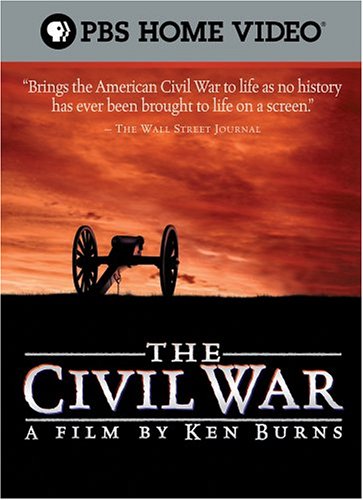 Transcript